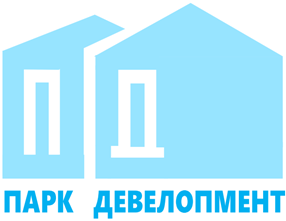 Общество с ограниченной ответственностью«Парк Девелопмент»Адрес места нахождения: 354340, Краснодарский край, г.о. город-курорт Сочи,            г. Сочи, пр-кт Континентальный д. 6, офис 6                  ОГРН 1212300001341, ИНН 2367017468/КПП 236701001Участникам закупкиУВЕДОМЛЕНИЕ ОБ ОТМЕНЕ РЕЗУЛЬТАТОВ ПРОВЕДЕНИЯ ЭЛЕКТРОННОГО РЕДУКЦИОНАЛОТ 86 - 22 ОРЭФ «Поставка молниезащиты для Апартаментов блока А и Апартаментов блока Б»Настоящим ООО «Парк Девелопмент» уведомляет об отмене результатов проведения электронного редукциона, в связи с Технической ошибкой допущенной в ч.5 редукционной документации.